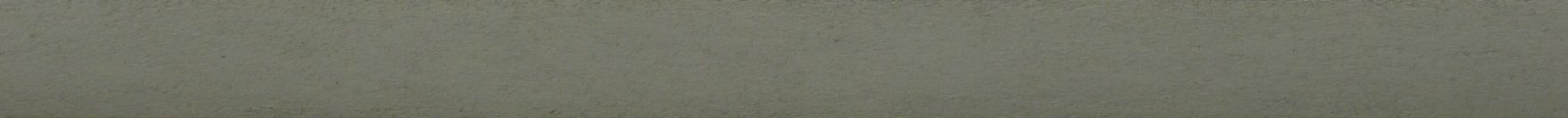 Formulaire d’inscriptionNom : ______________________________________________ Téléphone : _________________________________Adresse : _______________________________________________________________________________________Courriel : _______________________________________________________________________________________OPTION 1 – Je m’inscris aux 2 premiers ateliers : 16-17 février et 2-3 mars 2018 
Merci d’envoyer votre inscription avant le 1er février 2018.J’inclus 40 $ de frais d’inscription : chèque au nom de l’ACRB ou paiement Interac*.Je prévois 120 $ payable sur place le 16 février : chèque au nom de l’ACRB.OPTION 2 – Je m’inscris au 3e atelier : 13-14 avril 2018  
Merci d’envoyer votre inscription avant le 31 mars 2018.J’inclus 20 $ de frais d’inscription : chèque au nom de l’ACRB ou paiement Interac*.Je prévois 70 $ payable sur place le 13 avril : chèque au nom de l’ACRB.OPTION 3 – Je m’inscris aux 3 ateliers : 16-17 février, 2-3 mars et 13-14 avril 2018
Merci d’envoyer votre inscription avant le 1er février 2018.J’inclus 40 $ de frais d’inscription : chèque au nom de l’ACRB ou paiement Interac*.Je prévois 180 $ payable sur place le 16 février (chèque au nom de l’ACRB).Pour chacun des ateliers :J’ai besoin d’un hébergement dans une famille.Je commande mon repas du samedi midi (12 $).J’apporterai mon dîner.Je veux un aide-mémoire audio au coût de 2 $ par récitatif (J’apporterai ma clé USB).
Faites parvenir votre formulaire d’inscription à :Mme France Girard
2451 avenue De Vitré
Québec (QUÉBEC)  G1J 4A7
Tél. : (418) 522-8130

*Pour procéder par paiement Interac envoyez un courriel : france630girard@gmail.com, la démarche vous sera donnée.

Pratique du récitatifAvez-vous déjà fait du récitatif biblique? 	À quand remontent vos premières expériences 
de récitatif biblique? 		Formation en récitatif biblique :Avez-vous déjà fait la session 1? 	Si oui, spécifier en quelle année?	________
Si vous désirez vous inscrire à l’ensemble des ateliers de la Session 1 en 2018 et profiter d’un rabais, 
contactez Mme France Girard.  Si vous avez déjà fait la session 1 et désirez la revivre, contactez Mme France Girard pour obtenir les renseignements sur les rabais possibles. 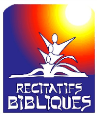 Informations sur le site de l’Association canadienne du récitatif biblique (ACRB) :  http://www.interbible.org/acrb/formationRessourcement/sessions/index.html  